DescriptionDescriptionDescription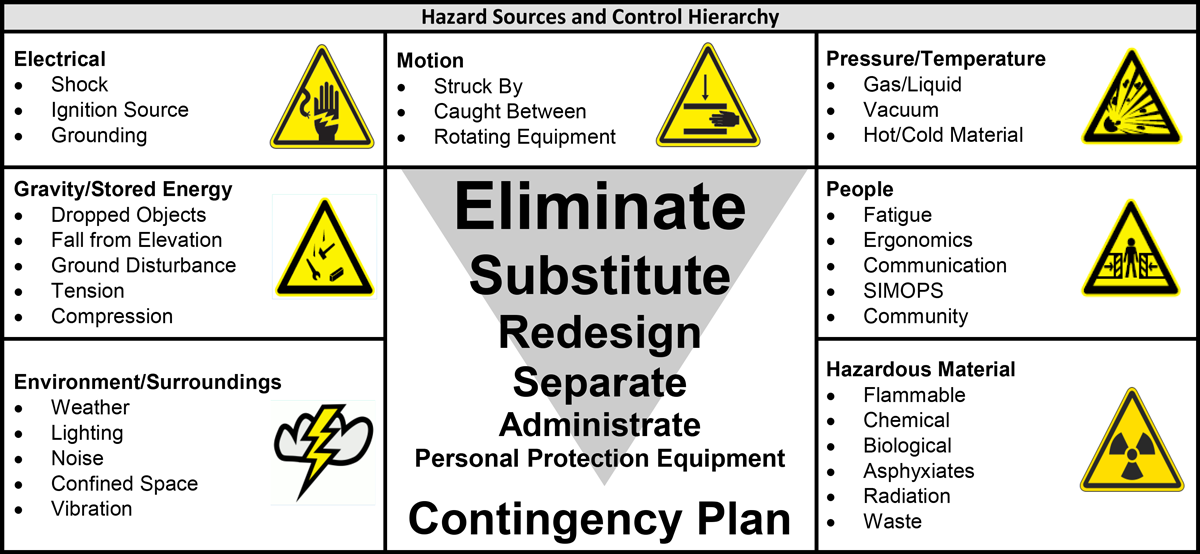 Unique IdentifierEquipment ID:   Vessel          Tank          Excavation          Other:        Vessel          Tank          Excavation          Other:        Vessel          Tank          Excavation          Other:       Space Description:  Purpose for Entry: Product/Service:  Activities, Hazards, and ControlsActivities, Hazards, and ControlsActivities, Hazards, and ControlsActivities, Hazards, and ControlsActivities, Hazards, and ControlsActivities, Hazards, and ControlsActivity or ConditionDescribe what it is in or outside the space 
that introduces the hazardYesNoHazard/ConsequencesUse the 7 Hazard Sources and prompts to identify the specific hazard and what could happen if exposedControlsUse the hierarchy to determine specific, actionable controls which must be implemented to protect against the hazardPerson AssignedIs there a hazardous atmosphere condition in the space requiring elimination prior to removal of the cover? (e.g., steam, flush, wash, purge, ventilation)Is there potential for Liquids or Solids Ingress into the space (from Process or External Source)?Is there potential for Poisonous Gases, Fumes or Vapor Ingress into the space (from Process or External Source)?Does the potential for Aromatic Hydrocarbons such as Benzene, Toluene, Ethyl Benzene or Xylene (BTEX) exist in the space?  If yes, test for BTEX prior to entry.  Reference Industrial HygieneIs specialized PPE required to protect entrants from recognized hazards?Does the Confined Space Configuration have restriction from internal equipment or configuration?Are there mechanical or moving devices that require isolation prior to entry?Does the space entry and exit present a hazard? Is secondary entry/exit means available?Are pedestrian, vehicle, dropped object or other barriers necessary to protect entrants?Is lighting available to meet the hazard requirements of the space?Will communication between the entrant and attendant be restricted?Will equipment with the potential to build static charge be used? (air, liquid, vacuum hoses, fan/air movers) Will work in or outside the space introduce a hazardous condition? (e.g., hot work, scaffolding, water/abrasive blasting, painting/coating, radiography)Will oxygen consuming or combustion equipment be used in the space?Does the space contain or have the potential to contain asbestos?Are there excessive noise levels in the confined space that would hinder communication with entrants? If so, has alternate means of communication been established such as visual contact and hand signals?Will the attendant be required to monitor more than one space? 
(define how they will monitor and respond to an emergency)If electrical or pressurized lines entering the space at the same access/egress point, has a saddle or other form of protection been identified?Does the space require scaffolding or other means to work at heights while performing duties?Was the space tested for N.O.R.M? If present, reference Industrial Hygiene hazardous material limits and requirements.Does the potential for Mercury or Mercury vapor exist in the space? If yes, test for Mercury vapor prior to entry.  Reference Industrial Hygiene hazardous material limits and requirements.Have test criteria been established for all safety equipment prior to work commencing at the beginning of each day?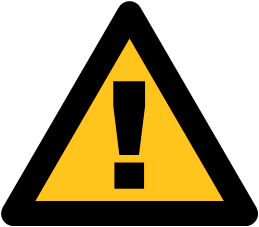 The following equipment/personnel are to be on standby during confined space work.Emergency Rescue PlanEmergency Rescue PlanEmergency Rescue PlanEmergency Rescue PlanRescue EquipmentRescue EquipmentRescue PersonnelMethod of Contact  First Aid Kit   SCBA for rescue1.        Public Address System  Medical Oxygen Kit   Tripod/Lifting Frame2.        Radio Channel:        Radio   “No Entry” means of retrieval3.        Phone Number:        Stretcher  Other ______________________4.        Other:      Primary and Secondary Rescue Procedure (attach diagrams and drawings if needed)Warning: NO one is to enter a Confined Space for rescue without Positive Pressure Breathing Air1.       2.       3.       4.       5.       6.       7.       8.       9.       10.      11.      